Resultaten emissiemetingen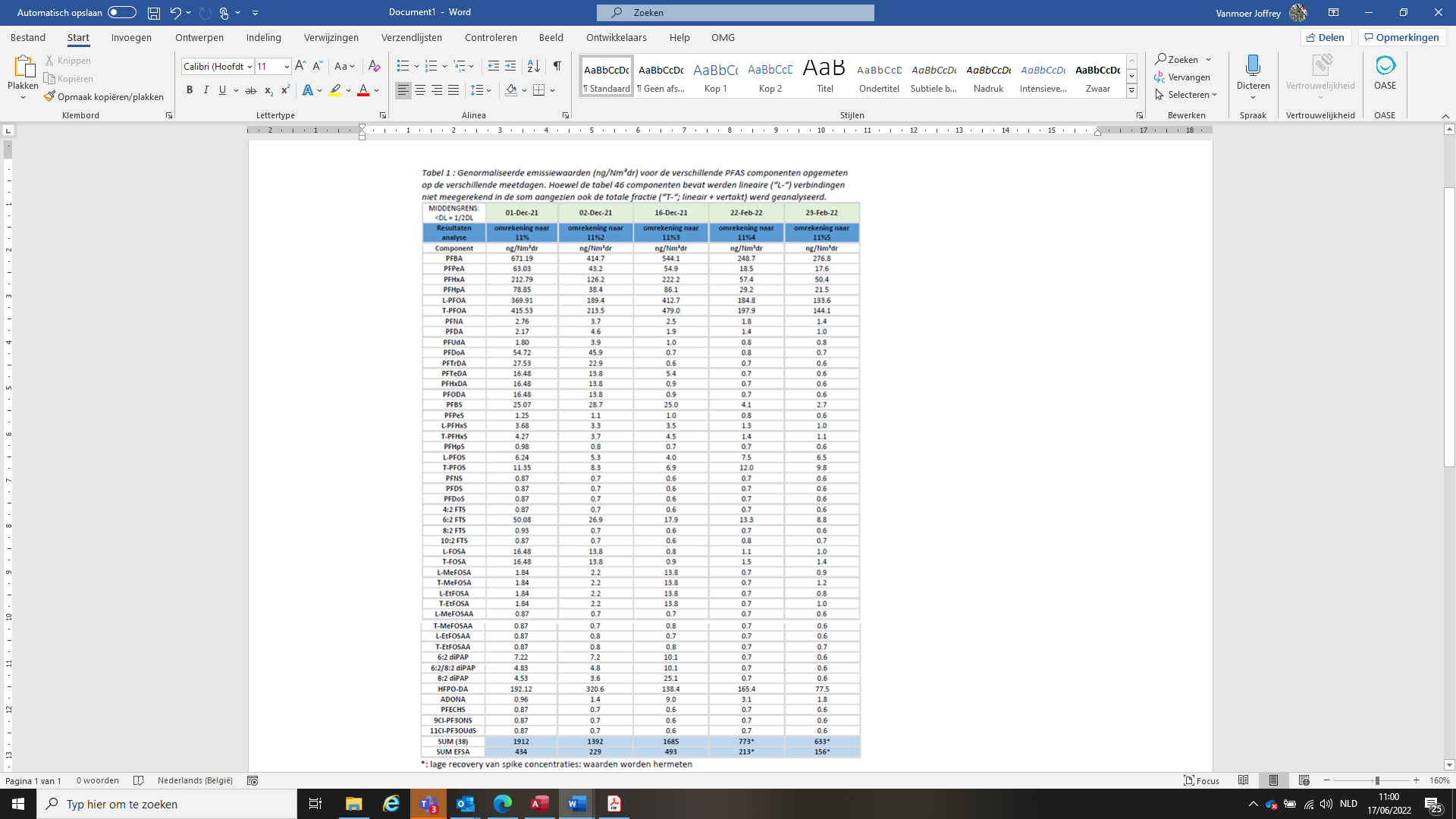 Resultaten modellering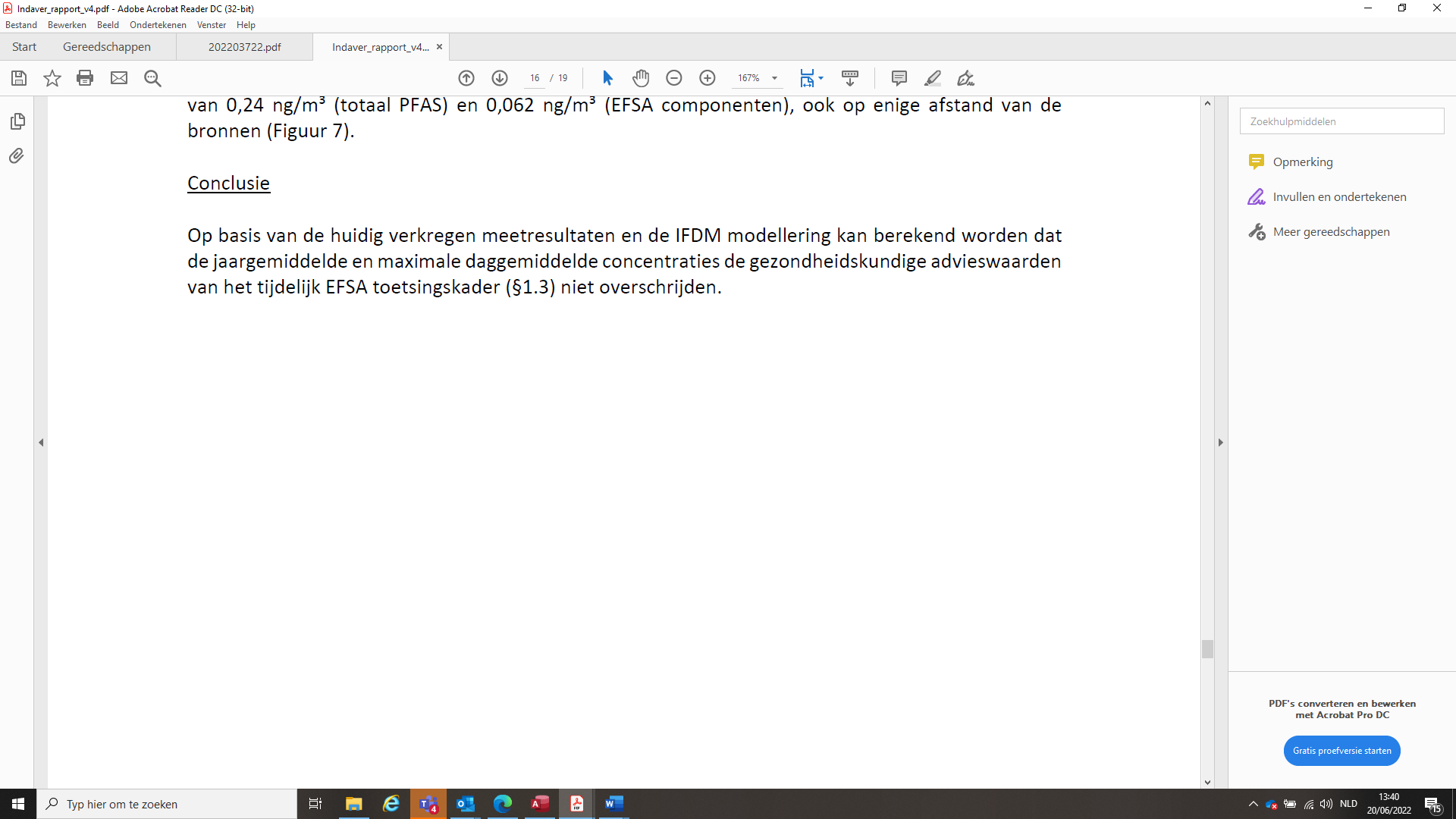 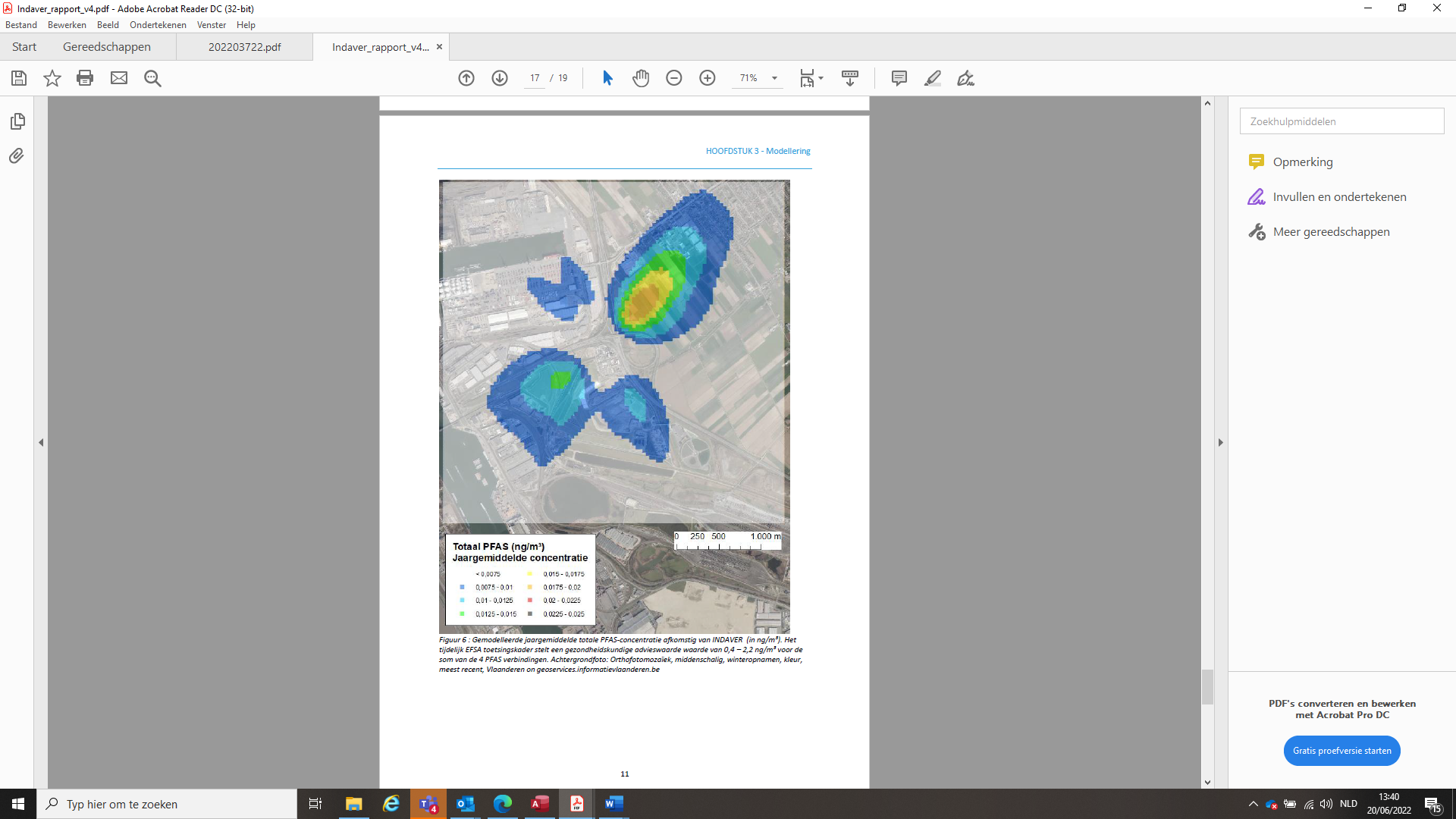 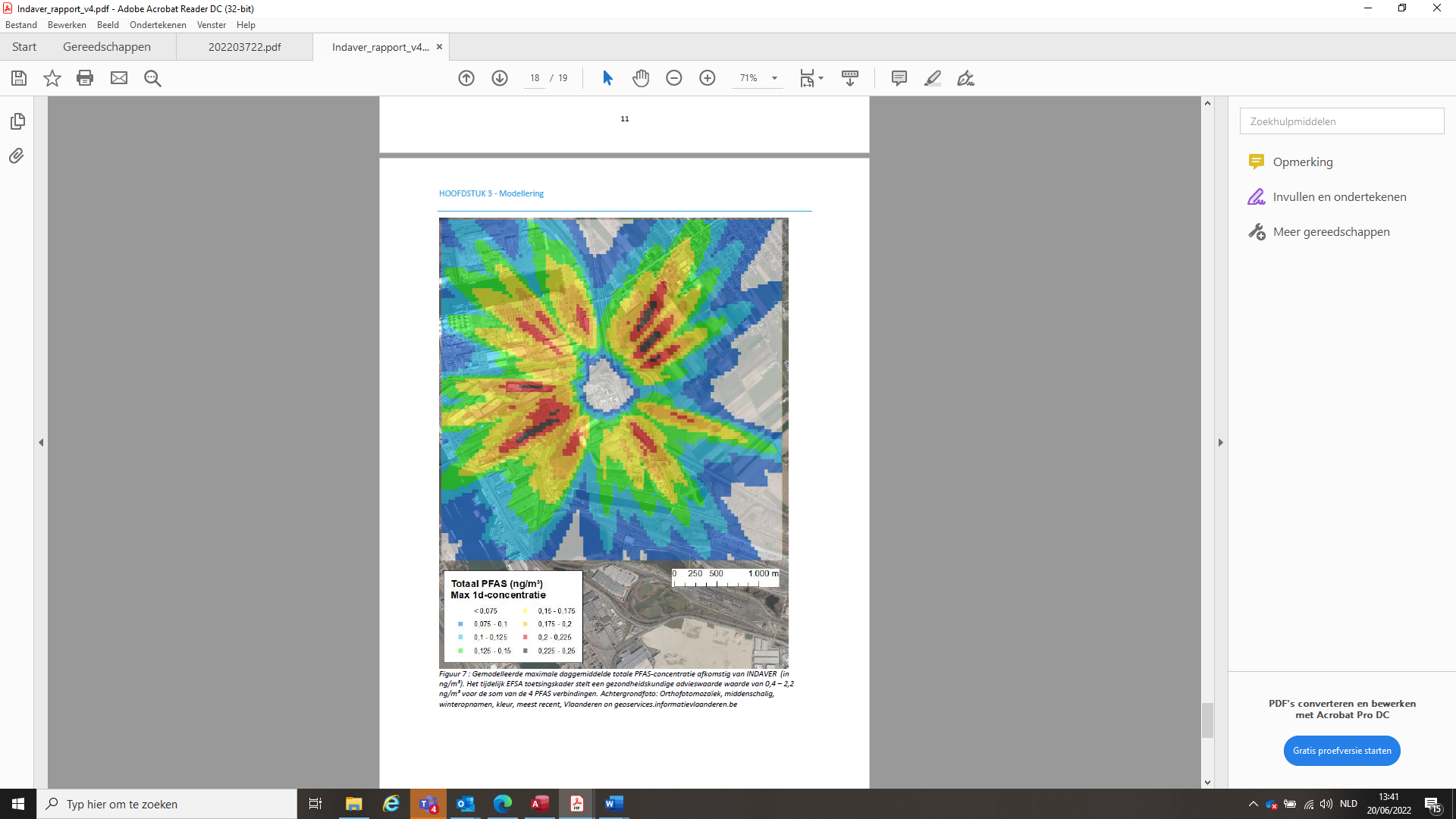 